ГАННІВСЬКА ЗАГАЛЬНООСВІТНЯ ШКОЛА І-ІІІ СТУПЕНІВПЕТРІВСЬКОЇ СЕЛИЩНОЇ РАДИ ОЛЕКСАНДРІЙСЬКОГО РАЙОНУКІРОВОГРАДСЬКОЇ ОБЛАСТІНАКАЗ14.03.2021                                                                                                                   № 46с. ГаннівкаПро переведення Ганнівської загальноосвітньої школи І-ІІІ ступенівПетрівської селищної ради та філій на дистанційну форму роботи	На виконання наказу начальника відділу освіти від 14 березня 2021 року № 34 «Про переведення закладів загальної середньої та позашкільної освіти Петрівської селищної ради на дистанційну форму роботи», вiдповiдно до інформації Державної установи «Кіровоградський обласний контактний центр Міністерства охорони здоров’я України», на виконання протоколу позачергового засідання комісії з питань техногенно-екологічної безпеки та надзвичайних ситуацій від 14 березня 2021 рокуНАКАЗУЮ:Призупинити з 15 березня 2021 року по 19 березня 2021 року (включно) відвідування здобувачами освіти та працівниками Ганнівської загальноосвітньої школи І-ІІІ ступенів, Володимирівської загальноосвітньої школи І-ІІ ступенів, філії Ганнівської загальноосвітньої школи І-ІІІ ступенів, Іскрівської загальноосвітньої школи І-ІІІ ступенів, філії Ганнівської загальноосвітньої школи І-ІІІ ступенів.Заступнику директора школи ГРИШАЄВІЙ О.В., завідувачам філій МІЩЕНКО М.І., ЯНИШИНУ В.М.:Організувати освітній процес з 15 березня 2021 року по 19 березня 2021 року (включно) за допомогою технологій дистанційного навчання. На період з 15 березня 2021 року по 19 березня 2021 року (включно) рекомендувати працівникам та батькам здобувачів освіти закладів загальної середньої освіти дотримуватись режиму добровільної особистої самоізоляції (як учасникам освітнього процесу так і членам їх сімей).Організувати з 15 березня 2021 року проведення дезінфекційних заходів у всіх приміщеннях ( в тому числі харчоблоках) закладів загальної середньої освіти.Допускати до освітнього процесу осіб, визначених в ході проведення протиепідемічного розслідування, після завершення процесу самоізоляції, за наявності довідки про негативні результаи лабораторного обстеження на корона вірус методом полімеразно-ланцюгової реакції (ПРЛ-тест).Затвердити графік чергування адміністрації та технічних працівників (додаток).Контроль за виконанням наказу залишаю за собою.Директор школи									О. КанівецьІз наказом ознайомлені:                                                                                         О. Гришаєва                                                                                                                                  М. Міщенко                                                                                                                                  В. ЯнишинДодатокдо наказу директора школивід 14.03.2021 року № 46Графік чергування по Ганнівській загальноосвітній школі І-ІІІ ступенівГрафік чергування по Володимирівській загальноосвітній школі І-ІІ ступенів,філії Ганнівської загальноосвітньої школи І-ІІІ ступенівна період з 15.03 по 19.03.2021 рокуДатаПІБЧас15.03.2021Колесник А.О.- соціальний педагог08.00-16.0016.03.2021Робота Н.А.- заступник директора08.00-16.0017.03.2021Гришаєва О.В.– заступник директора08.00-16.0018.03.2021Канівець О. М.-директор08.00-16.0019.03.2021Осадченко Н.М.-заступник директораЩурик Д.О.-педагог-організатор08.00-13.0012.00-16.0022.03.2021Канівець О. М.-директор08.00-16.0023.03.2021Осадченко Н.М.-заступник директораЩурик Д.О.-педагог-організатор08.00-13.0012.00-16.0024.03.2021Гришаєва О.В.– заступник директора08.00-16.0025.03.2021Робота Н.А.- заступник директора08.00-16.0026.03.2021Колесник А.О.- соціальний педагогЩурик Д.О.-педагог-організатор08.00-12.0012.00-16.00ПонеділокМіщенко М.І.Завідувач філією08.00-16.00ПонеділокПогорєла Т.М.Заступник завідувача з НВР08.00-16.00ПонеділокШкуратько С.А.Педагог-організатор08.00-16.00ПонеділокІщенко О.І.Секретар08.00-12.00ПонеділокІщенко І.В.Соціальний педагог08.00 -12.00ВівторокПогорєла Т.М.Заступник завідувача з НВР08.00-12.00ВівторокІщенко О.І.Секретар08.00-12.00ВівторокМіщенко М.І.Завідувач філією12.00-16.00СередаПогорєла Т.М.Заступник завідувача з НВР08.00-12.00СередаІщенко О.І.Секретар08.00-12.00СередаІщенко І.В.Соціальний педагог08.00 -12.00СередаШкуратько С.А.Педагог-організатор12.00-16.00ЧетверШкуратько С.А.Педагог-організатор08.00-12.00ЧетверІщенко О.І.Секретар08.00-12.00ЧетверІщенко І.В.Соціальний педагог08.00 -12.00ЧетверМіщенко М.І.Завідувач філією12.00-16.00П'ятницяМіщенко М.І.Завідувач філією08.00-12.00П'ятницяІщенко О.І.Секретар08.00-12.00П'ятницяПогорєла Т.М.Заступник завідувача з НВР12.00-16.00П'ятницяШкуратько С.А.Педагог-організатор12.00-16.00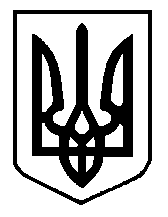 